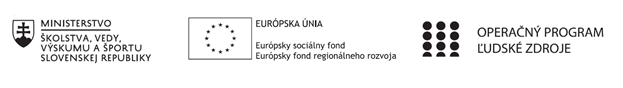 Správa o činnosti pedagogického klubu Príloha:Prezenčná listina zo stretnutia pedagogického klubuFotografie zo stretnutia pedagogického klubuPokyny k vyplneniu Správy o činnosti pedagogického klubu:Prijímateľ vypracuje správu ku každému stretnutiu pedagogického klubu samostatne. Prílohou správy je prezenčná listina účastníkov stretnutia pedagogického klubu. V riadku Prioritná os – VzdelávanieV riadku špecifický cieľ – uvedie sa v zmysle zmluvy o poskytnutí nenávratného finančného príspevku (ďalej len "zmluva o NFP")V riadku Prijímateľ -  uvedie sa názov prijímateľa podľa zmluvy o poskytnutí nenávratného finančného príspevku V riadku Názov projektu -  uvedie sa úplný názov projektu podľa zmluvy NFP, nepoužíva sa skrátený názov projektu V riadku Kód projektu ITMS2014+ - uvedie sa kód projektu podľa zmluvy NFPV riadku Názov pedagogického klubu (ďalej aj „klub“) – uvedie sa  názov klubu V riadku Dátum stretnutia/zasadnutia klubu -  uvedie sa aktuálny dátum stretnutia daného klubu učiteľov, ktorý je totožný s dátumom na prezenčnej listineV riadku Miesto stretnutia  pedagogického klubu - uvedie sa miesto stretnutia daného klubu učiteľov, ktorý je totožný s miestom konania na prezenčnej listineV riadku Meno koordinátora pedagogického klubu – uvedie sa celé meno a priezvisko koordinátora klubuV riadku Odkaz na webové sídlo zverejnenej správy – uvedie sa odkaz / link na webovú stránku, kde je správa zverejnenáV riadku  Manažérske zhrnutie – uvedú sa kľúčové slová a stručné zhrnutie stretnutia klubuV riadku Hlavné body, témy stretnutia, zhrnutie priebehu stretnutia -  uvedú sa v bodoch hlavné témy, ktoré boli predmetom stretnutia. Zároveň sa stručne a výstižne popíše priebeh stretnutia klubuV riadku Závery o odporúčania –  uvedú sa závery a odporúčania k témam, ktoré boli predmetom stretnutia V riadku Vypracoval – uvedie sa celé meno a priezvisko osoby, ktorá správu o činnosti vypracovala  V riadku Dátum – uvedie sa dátum vypracovania správy o činnostiV riadku Podpis – osoba, ktorá správu o činnosti vypracovala sa vlastnoručne   podpíšeV riadku Schválil - uvedie sa celé meno a priezvisko osoby, ktorá správu schválila (koordinátor klubu/vedúci klubu učiteľov) V riadku Dátum – uvedie sa dátum schválenia správy o činnostiV riadku Podpis – osoba, ktorá správu o činnosti schválila sa vlastnoručne podpíše.Príloha správy o činnosti pedagogického klubu                                                                                             PREZENČNÁ LISTINAMiesto konania stretnutia: ZŠ Hanušovce nad Topľou, učebňa fyzikyDátum konania stretnutia: 25.3.2019Trvanie stretnutia: od 14:00 hod	do 17:00 hod	Zoznam účastníkov/členov pedagogického klubu:Meno prizvaných odborníkov/iných účastníkov, ktorí nie sú členmi pedagogického klubu  a podpis/y:Prioritná osVzdelávanieŠpecifický cieľ1.1.1 Zvýšiť inkluzívnosť a rovnaký prístup ku kvalitnému vzdelávaniu a zlepšiť výsledky a kompetencie detí a žiakovPrijímateľZákladná škola, Štúrova 341, Hanušovce nad TopľouNázov projektuRozvoj funkčnej gramotnosti žiakov v základnej školeKód projektu  ITMS2014+312011Q919Názov pedagogického klubu Klub environmentálnej výchovyDátum stretnutia  pedagogického klubu25.3.2019Miesto stretnutia  pedagogického klubuUčebňa fyzikyMeno koordinátora pedagogického klubuMgr. Katarína HrehováOdkaz na webové sídlo zverejnenej správyhttps://zshanusovce.edupage.org/text/ ?text=text/text17&subpage=8Manažérske zhrnutie:krátka anotácia, kľúčové slováRozvoj čitateľskej a prírodovednej gramotnosti inovatívnymi metódamiČG, PG, inovatívne metódy, bádateľská výučba, vedecká diskusia, prírodovedný experiment. Hlavné body, témy stretnutia, zhrnutie priebehu stretnutia: Možnosti rozvoja ČG a PG pomocou inovatívnych metódPedagógovia diskutovali o možnostiach rozvoja ČG a PG pomocou inovatívnych metód ako sú: bádateľská výučba, vedecká diskusia, prírodovedný experiment. Prezentovali svoje skúsenosti s týmito metódami na vyučovaní a študovali dostupnú literatúru na internete.Bádateľská výučba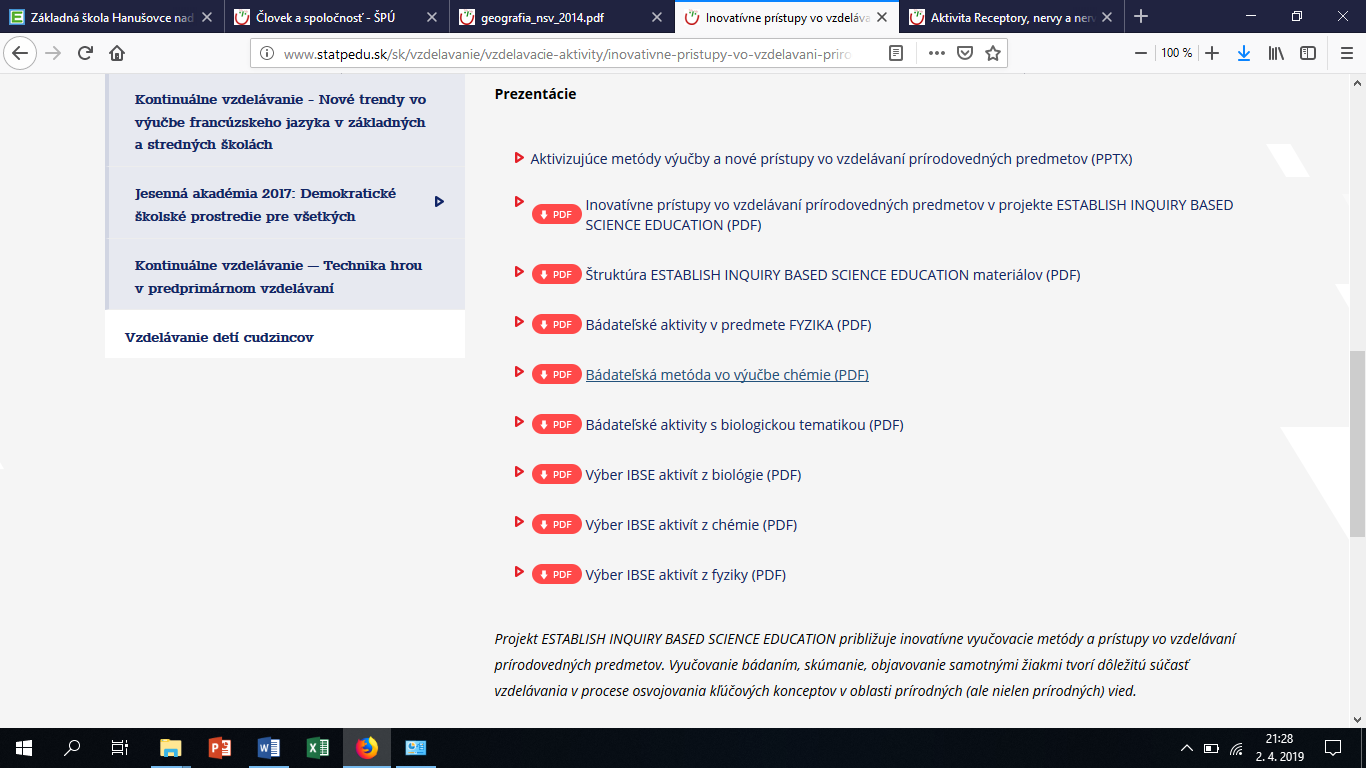 Odporúčaná literatúra dostupná na: http://www.statpedu.sk/sk/vzdelavanie/vzdelavacie-aktivity/inovativne-pristupy-vo-vzdelavani-prirodovednych-predmetov/ (online 27.3.2019)            Vedecké metódyAlena Tomengová, Vedecké metódy poznávania a ich využitie v školskej praxi, MPC Bratislava 2014Odporúčaná literatúra dostupná na: https://mpc-edu.sk/vedecke-metody-poznavania-a-ich-vyuzitie-v-skolskej-praxi (online 27.3.2019)Prírodovedný experimentMetodické poznámky k praktickým prírodovedným aktivitámOdporúčaná literatúra dostupná na: pdf.truni.sk/download?ksp/materialy/zoldosova-pokus-experiment-demonstracia.pdf (online 27.3.2019)Úspešné prírodovedné vzdelávanie si vyžaduje odborne zdatných učiteľov, primerane náročný a motivujúci obsah a vyučovacie metódy, ktoré aktívne zapoja žiakov do procesu učenia sa. Odborníci z oblasti vzdelávania odporúčajú používať nové prístupy, medzi ktoré patria aj vedecká metóda, bádateľská výučba a prírodovedný experiment.
V pedagogickom klube jeho členovia na štvrtom zasadnutí diskutovali o možnostiach rozvoja ČG a PG pomocou inovatívnych metód a študovali dostupnú odbornú literatúru na internete.Závery a odporúčania:Pri tvorbe metodických a didaktických materiálov zameraných na rozvoj ČG, PG a ENV do nich zaraďovať inovatívne metódy s cieľom vytvoriť žiakom na vyučovaní optimálne podmienky pre dosiahnutie stanovených cieľov. Vypracoval (meno, priezvisko)Katarína HrehováDátum27.3.2019PodpisSchválil (meno, priezvisko)Viera HodoškováDátum27.3.2019PodpisPrioritná os:VzdelávanieŠpecifický cieľ:1.1.1 Zvýšiť inkluzívnosť a rovnaký prístup ku kvalitnému vzdelávaniu a zlepšiť výsledky a kompetencie detí a žiakovPrijímateľ:Základná škola, Štúrova 341, Hanušovce nad TopľouNázov projektu:Rozvoj funkčnej gramotnosti žiakov v základnej školeKód ITMS projektu:312011Q919Názov pedagogického klubu:Klub environmentálnej výchovyč.Meno a priezvisko, aprobáciaPodpisInštitúcia1Katarína Hrehová, BIO-GEOZŠ Hanušovce n.T.2Elena Malatová, FYZ-CHEMZŠ Hanušovce n.T.3Lukáš Čebra, TSV-TECHZŠ Hanušovce n.T.4Miroslav Petrov, FYZ-TECHZŠ Hanušovce n.T.5Stanislav Jurko, MAT-TECH-INFZŠ Hanušovce n.T.6Iveta Bednárová, CHEMZŠ Hanušovce n.T.7Martina Mihalčinová, BIO-CHEM-ANJZŠ Hanušovce n.T.8Viera Hodošková, GEO-OBVZŠ Hanušovce n.T.č.Meno a priezviskoPodpisInštitúcia